项目概览项目日程注：以上日程为仅供参考，实际日程可能会根据大学和企业安排略有调整。项目内容报名须知香港中文大学「亚太商业精英」访学实训项目CUHK Asia-Pacific Business Talent Program香港中文大学访学 × 500强名企实训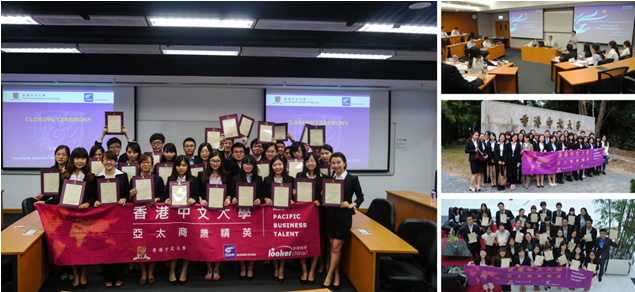 项目背景为了让中国优秀大学生有机会在世界一流的名校学习和名企实践，香港中文大学商学院（CUHK Business School）举办第29期「亚太商业精英」项目，该项目于2016年寒假在香港中文大学及500强企业举行，迄今已成功举办过32期，共1158名国内外优秀学生参与并受益，学员在大学课堂沉浸式地学习商学院课程、知名企业实训、体验多元文化、开拓国际视野。
香港中文大学商学院精心安排本次交流项目：提供精品课程、组织商业策划比赛、为每位学员颁发《结业证书》，为结业比赛获胜团队颁发《推荐信》。项目也受到包括英国保诚在内的全球500强知名金融企业的大力支持，为学员提供企业实训机会，完成实训的学员获得《实训证明》，优秀学员更可获得企业签发的《推荐信》。此外，学员还将考察香港交易所、立法会、彭博集团等香港知名企业或政府机构。香港中文大学商学院官网对本项目的介绍：http://exed.bschool.cuhk.edu.hk/Programs/ProgramsforYoungTalent为了让中国优秀大学生有机会在世界一流的名校学习和名企实践，香港中文大学商学院（CUHK Business School）举办第29期「亚太商业精英」项目，该项目于2016年寒假在香港中文大学及500强企业举行，迄今已成功举办过32期，共1158名国内外优秀学生参与并受益，学员在大学课堂沉浸式地学习商学院课程、知名企业实训、体验多元文化、开拓国际视野。
香港中文大学商学院精心安排本次交流项目：提供精品课程、组织商业策划比赛、为每位学员颁发《结业证书》，为结业比赛获胜团队颁发《推荐信》。项目也受到包括英国保诚在内的全球500强知名金融企业的大力支持，为学员提供企业实训机会，完成实训的学员获得《实训证明》，优秀学员更可获得企业签发的《推荐信》。此外，学员还将考察香港交易所、立法会、彭博集团等香港知名企业或政府机构。香港中文大学商学院官网对本项目的介绍：http://exed.bschool.cuhk.edu.hk/Programs/ProgramsforYoungTalent为了让中国优秀大学生有机会在世界一流的名校学习和名企实践，香港中文大学商学院（CUHK Business School）举办第29期「亚太商业精英」项目，该项目于2016年寒假在香港中文大学及500强企业举行，迄今已成功举办过32期，共1158名国内外优秀学生参与并受益，学员在大学课堂沉浸式地学习商学院课程、知名企业实训、体验多元文化、开拓国际视野。
香港中文大学商学院精心安排本次交流项目：提供精品课程、组织商业策划比赛、为每位学员颁发《结业证书》，为结业比赛获胜团队颁发《推荐信》。项目也受到包括英国保诚在内的全球500强知名金融企业的大力支持，为学员提供企业实训机会，完成实训的学员获得《实训证明》，优秀学员更可获得企业签发的《推荐信》。此外，学员还将考察香港交易所、立法会、彭博集团等香港知名企业或政府机构。香港中文大学商学院官网对本项目的介绍：http://exed.bschool.cuhk.edu.hk/Programs/ProgramsforYoungTalent为了让中国优秀大学生有机会在世界一流的名校学习和名企实践，香港中文大学商学院（CUHK Business School）举办第29期「亚太商业精英」项目，该项目于2016年寒假在香港中文大学及500强企业举行，迄今已成功举办过32期，共1158名国内外优秀学生参与并受益，学员在大学课堂沉浸式地学习商学院课程、知名企业实训、体验多元文化、开拓国际视野。
香港中文大学商学院精心安排本次交流项目：提供精品课程、组织商业策划比赛、为每位学员颁发《结业证书》，为结业比赛获胜团队颁发《推荐信》。项目也受到包括英国保诚在内的全球500强知名金融企业的大力支持，为学员提供企业实训机会，完成实训的学员获得《实训证明》，优秀学员更可获得企业签发的《推荐信》。此外，学员还将考察香港交易所、立法会、彭博集团等香港知名企业或政府机构。香港中文大学商学院官网对本项目的介绍：http://exed.bschool.cuhk.edu.hk/Programs/ProgramsforYoungTalent为了让中国优秀大学生有机会在世界一流的名校学习和名企实践，香港中文大学商学院（CUHK Business School）举办第29期「亚太商业精英」项目，该项目于2016年寒假在香港中文大学及500强企业举行，迄今已成功举办过32期，共1158名国内外优秀学生参与并受益，学员在大学课堂沉浸式地学习商学院课程、知名企业实训、体验多元文化、开拓国际视野。
香港中文大学商学院精心安排本次交流项目：提供精品课程、组织商业策划比赛、为每位学员颁发《结业证书》，为结业比赛获胜团队颁发《推荐信》。项目也受到包括英国保诚在内的全球500强知名金融企业的大力支持，为学员提供企业实训机会，完成实训的学员获得《实训证明》，优秀学员更可获得企业签发的《推荐信》。此外，学员还将考察香港交易所、立法会、彭博集团等香港知名企业或政府机构。香港中文大学商学院官网对本项目的介绍：http://exed.bschool.cuhk.edu.hk/Programs/ProgramsforYoungTalent为了让中国优秀大学生有机会在世界一流的名校学习和名企实践，香港中文大学商学院（CUHK Business School）举办第29期「亚太商业精英」项目，该项目于2016年寒假在香港中文大学及500强企业举行，迄今已成功举办过32期，共1158名国内外优秀学生参与并受益，学员在大学课堂沉浸式地学习商学院课程、知名企业实训、体验多元文化、开拓国际视野。
香港中文大学商学院精心安排本次交流项目：提供精品课程、组织商业策划比赛、为每位学员颁发《结业证书》，为结业比赛获胜团队颁发《推荐信》。项目也受到包括英国保诚在内的全球500强知名金融企业的大力支持，为学员提供企业实训机会，完成实训的学员获得《实训证明》，优秀学员更可获得企业签发的《推荐信》。此外，学员还将考察香港交易所、立法会、彭博集团等香港知名企业或政府机构。香港中文大学商学院官网对本项目的介绍：http://exed.bschool.cuhk.edu.hk/Programs/ProgramsforYoungTalent项目名称香港中文大学「亚太商业精英」访学实训项目CUHK「Asia-Pacific Business Talent」Exchange Program香港中文大学「亚太商业精英」访学实训项目CUHK「Asia-Pacific Business Talent」Exchange Program香港中文大学「亚太商业精英」访学实训项目CUHK「Asia-Pacific Business Talent」Exchange Program香港中文大学「亚太商业精英」访学实训项目CUHK「Asia-Pacific Business Talent」Exchange Program香港中文大学「亚太商业精英」访学实训项目CUHK「Asia-Pacific Business Talent」Exchange Program香港中文大学「亚太商业精英」访学实训项目CUHK「Asia-Pacific Business Talent」Exchange Program主办学院香港中文大学商学院（CUHK Business School）香港中文大学商学院（CUHK Business School）香港中文大学商学院（CUHK Business School）香港中文大学商学院（CUHK Business School）香港中文大学商学院（CUHK Business School）香港中文大学商学院（CUHK Business School）项目日期第1团（8天）：2016年1月17日 – 1月24日 
第2团（8天）：2016年1月24日 – 1月31日第3团（8天）：2016年2月14日 - 2月21日第1团（8天）：2016年1月17日 – 1月24日 
第2团（8天）：2016年1月24日 – 1月31日第3团（8天）：2016年2月14日 - 2月21日第1团（8天）：2016年1月17日 – 1月24日 
第2团（8天）：2016年1月24日 – 1月31日第3团（8天）：2016年2月14日 - 2月21日第1团（8天）：2016年1月17日 – 1月24日 
第2团（8天）：2016年1月24日 – 1月31日第3团（8天）：2016年2月14日 - 2月21日第1团（8天）：2016年1月17日 – 1月24日 
第2团（8天）：2016年1月24日 – 1月31日第3团（8天）：2016年2月14日 - 2月21日第1团（8天）：2016年1月17日 – 1月24日 
第2团（8天）：2016年1月24日 – 1月31日第3团（8天）：2016年2月14日 - 2月21日项目内容商学院课程   名企实训   人文考察   案例比赛   官方证书   推荐信商学院课程   名企实训   人文考察   案例比赛   官方证书   推荐信商学院课程   名企实训   人文考察   案例比赛   官方证书   推荐信商学院课程   名企实训   人文考察   案例比赛   官方证书   推荐信商学院课程   名企实训   人文考察   案例比赛   官方证书   推荐信商学院课程   名企实训   人文考察   案例比赛   官方证书   推荐信获得证书香港中文大学商学院颁发：《结业证书》、《推荐信》全球500强实训企业颁发：《实训证明》、7位优秀学员获得《推荐信》香港中文大学商学院颁发：《结业证书》、《推荐信》全球500强实训企业颁发：《实训证明》、7位优秀学员获得《推荐信》香港中文大学商学院颁发：《结业证书》、《推荐信》全球500强实训企业颁发：《实训证明》、7位优秀学员获得《推荐信》香港中文大学商学院颁发：《结业证书》、《推荐信》全球500强实训企业颁发：《实训证明》、7位优秀学员获得《推荐信》香港中文大学商学院颁发：《结业证书》、《推荐信》全球500强实训企业颁发：《实训证明》、7位优秀学员获得《推荐信》香港中文大学商学院颁发：《结业证书》、《推荐信》全球500强实训企业颁发：《实训证明》、7位优秀学员获得《推荐信》项目证书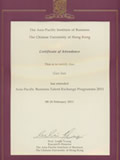 大学证书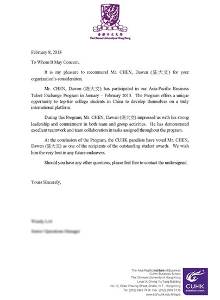 大学推荐信大学推荐信
企业实训证明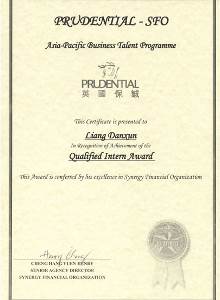 
企业实训证明
企业推荐信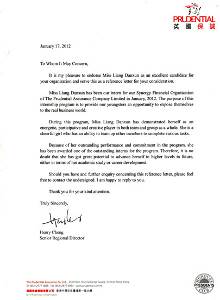 香港中文大学始建于1963年的香港中文大学（简称CUHK）是香港唯一的两所综合性大学之一，在QS世界大学2013年排名中位列全球第39名。教学水准从其在亚洲范围内的学术论文发表、学生发展以及雇主评价等都得以充分地体现。香港地区唯一有诺贝尔奖得主任教的高校，且数量就有四名。同时菲尔兹奖以及图灵奖的得主也包含在中大的师资之中。始建于1963年的香港中文大学（简称CUHK）是香港唯一的两所综合性大学之一，在QS世界大学2013年排名中位列全球第39名。教学水准从其在亚洲范围内的学术论文发表、学生发展以及雇主评价等都得以充分地体现。香港地区唯一有诺贝尔奖得主任教的高校，且数量就有四名。同时菲尔兹奖以及图灵奖的得主也包含在中大的师资之中。始建于1963年的香港中文大学（简称CUHK）是香港唯一的两所综合性大学之一，在QS世界大学2013年排名中位列全球第39名。教学水准从其在亚洲范围内的学术论文发表、学生发展以及雇主评价等都得以充分地体现。香港地区唯一有诺贝尔奖得主任教的高校，且数量就有四名。同时菲尔兹奖以及图灵奖的得主也包含在中大的师资之中。始建于1963年的香港中文大学（简称CUHK）是香港唯一的两所综合性大学之一，在QS世界大学2013年排名中位列全球第39名。教学水准从其在亚洲范围内的学术论文发表、学生发展以及雇主评价等都得以充分地体现。香港地区唯一有诺贝尔奖得主任教的高校，且数量就有四名。同时菲尔兹奖以及图灵奖的得主也包含在中大的师资之中。始建于1963年的香港中文大学（简称CUHK）是香港唯一的两所综合性大学之一，在QS世界大学2013年排名中位列全球第39名。教学水准从其在亚洲范围内的学术论文发表、学生发展以及雇主评价等都得以充分地体现。香港地区唯一有诺贝尔奖得主任教的高校，且数量就有四名。同时菲尔兹奖以及图灵奖的得主也包含在中大的师资之中。始建于1963年的香港中文大学（简称CUHK）是香港唯一的两所综合性大学之一，在QS世界大学2013年排名中位列全球第39名。教学水准从其在亚洲范围内的学术论文发表、学生发展以及雇主评价等都得以充分地体现。香港地区唯一有诺贝尔奖得主任教的高校，且数量就有四名。同时菲尔兹奖以及图灵奖的得主也包含在中大的师资之中。大学主办部门由香港中文大学商学院（CUHK Business School）主办，包括：签发官方邀请函、制定课程体系、编制教材、安排师资及课室、安排欢迎仪式和结业典礼、提供结业午餐、举办商业策划比赛、颁发结业证书、签发推荐信。同时，校方亦会指定老师跟踪每节课程和学员学习情况。由香港中文大学商学院（CUHK Business School）主办，包括：签发官方邀请函、制定课程体系、编制教材、安排师资及课室、安排欢迎仪式和结业典礼、提供结业午餐、举办商业策划比赛、颁发结业证书、签发推荐信。同时，校方亦会指定老师跟踪每节课程和学员学习情况。由香港中文大学商学院（CUHK Business School）主办，包括：签发官方邀请函、制定课程体系、编制教材、安排师资及课室、安排欢迎仪式和结业典礼、提供结业午餐、举办商业策划比赛、颁发结业证书、签发推荐信。同时，校方亦会指定老师跟踪每节课程和学员学习情况。由香港中文大学商学院（CUHK Business School）主办，包括：签发官方邀请函、制定课程体系、编制教材、安排师资及课室、安排欢迎仪式和结业典礼、提供结业午餐、举办商业策划比赛、颁发结业证书、签发推荐信。同时，校方亦会指定老师跟踪每节课程和学员学习情况。由香港中文大学商学院（CUHK Business School）主办，包括：签发官方邀请函、制定课程体系、编制教材、安排师资及课室、安排欢迎仪式和结业典礼、提供结业午餐、举办商业策划比赛、颁发结业证书、签发推荐信。同时，校方亦会指定老师跟踪每节课程和学员学习情况。由香港中文大学商学院（CUHK Business School）主办，包括：签发官方邀请函、制定课程体系、编制教材、安排师资及课室、安排欢迎仪式和结业典礼、提供结业午餐、举办商业策划比赛、颁发结业证书、签发推荐信。同时，校方亦会指定老师跟踪每节课程和学员学习情况。大学主办部门港中大结业证书港中大结业证书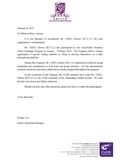 港中大商学院邀请函港中大商学院邀请函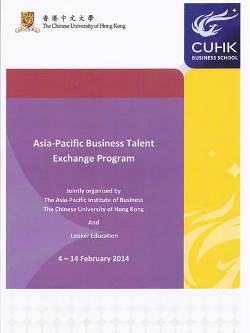 大学教材大学教材日期上午下午第一天机场集合，飞机起飞飞抵香港国际机场，办理入住第二天香港中文大学欢迎典礼 大学商学院领导致辞、项目导航大学课程 介绍香港中文大学及商学院、香港发展概述校园参观 参观香港中文大学校园，跨文化交流企业实训 英国保诚（Prudential）主题：企业欢迎仪式、市场营销、调研、报告撰写实训作业：香港及内地理财市场对比报告第三天香港中文大学课程  课题：市场营销及品牌管理
Marketing and Brand Management企业实训 英国保诚（Prudential）主题：理财策划、实例研习、理财策划书写作实训作业：实例理财策划书第四天香港中文大学课程  课题：影响力及商业谈判
Influence and Negotiation政企考察访问：香港立法会第五天香港中文大学课程 课题：个人投资及股票交易Personal Investment and Stock Trading企业实训 英国保诚（Prudential）实训汇报、小组展示方案第六天香港中文大学结业比赛结业比赛 团队方案展示、商学院评委提问、打分
结业典礼 大学颁发结业证书、推荐信、奖品企业实训 英国保诚（Prudential）主题：人生规划及理财规划
实训结业典礼：颁发实训证明、推荐信第七天学生交流 访问香港大学，与香港学生跨文化交流，经验分享第八天办理退房，告别离开香港，飞机返回概述项目包含「大学课程」、「名企实训」、「商业策划比赛」、「人文考察」四个部分。项目包含「大学课程」、「名企实训」、「商业策划比赛」、「人文考察」四个部分。项目包含「大学课程」、「名企实训」、「商业策划比赛」、「人文考察」四个部分。项目包含「大学课程」、「名企实训」、「商业策划比赛」、「人文考察」四个部分。大学课程学员将在香港中文大学商学院课堂学习不同主题的精选课程，由香港中文大学商学院资深教授及客座讲师执教，采用案例式全英文教学。每届项目课题会略有不同，由大学在以下主题选取：市场营销与品牌管理（Marketing and Brand Management）投资理财与证券交易（Personal Investment and Stock Trading）香港银行业与金融市场（Banking and Financial Market in Hong Kong）影响力与谈判技巧（The Science of Influence and Negotiation Skill）领导力与管理之道（Value Based Leadership and Management）全球金融危机（Global Financial Crisis）
课程为小班式教学，强调师生互动和小组讨论，最大程度上活跃学员的思维。大学主办部门负责制定课程体系、安排师资，为学员分组，并发放名牌和课程教材及案例资料。条件允许的情况下，还将给学员发放香港中文大学校园无线网络帐号，方便学员学习和调研。学员将在香港中文大学商学院课堂学习不同主题的精选课程，由香港中文大学商学院资深教授及客座讲师执教，采用案例式全英文教学。每届项目课题会略有不同，由大学在以下主题选取：市场营销与品牌管理（Marketing and Brand Management）投资理财与证券交易（Personal Investment and Stock Trading）香港银行业与金融市场（Banking and Financial Market in Hong Kong）影响力与谈判技巧（The Science of Influence and Negotiation Skill）领导力与管理之道（Value Based Leadership and Management）全球金融危机（Global Financial Crisis）
课程为小班式教学，强调师生互动和小组讨论，最大程度上活跃学员的思维。大学主办部门负责制定课程体系、安排师资，为学员分组，并发放名牌和课程教材及案例资料。条件允许的情况下，还将给学员发放香港中文大学校园无线网络帐号，方便学员学习和调研。学员将在香港中文大学商学院课堂学习不同主题的精选课程，由香港中文大学商学院资深教授及客座讲师执教，采用案例式全英文教学。每届项目课题会略有不同，由大学在以下主题选取：市场营销与品牌管理（Marketing and Brand Management）投资理财与证券交易（Personal Investment and Stock Trading）香港银行业与金融市场（Banking and Financial Market in Hong Kong）影响力与谈判技巧（The Science of Influence and Negotiation Skill）领导力与管理之道（Value Based Leadership and Management）全球金融危机（Global Financial Crisis）
课程为小班式教学，强调师生互动和小组讨论，最大程度上活跃学员的思维。大学主办部门负责制定课程体系、安排师资，为学员分组，并发放名牌和课程教材及案例资料。条件允许的情况下，还将给学员发放香港中文大学校园无线网络帐号，方便学员学习和调研。学员将在香港中文大学商学院课堂学习不同主题的精选课程，由香港中文大学商学院资深教授及客座讲师执教，采用案例式全英文教学。每届项目课题会略有不同，由大学在以下主题选取：市场营销与品牌管理（Marketing and Brand Management）投资理财与证券交易（Personal Investment and Stock Trading）香港银行业与金融市场（Banking and Financial Market in Hong Kong）影响力与谈判技巧（The Science of Influence and Negotiation Skill）领导力与管理之道（Value Based Leadership and Management）全球金融危机（Global Financial Crisis）
课程为小班式教学，强调师生互动和小组讨论，最大程度上活跃学员的思维。大学主办部门负责制定课程体系、安排师资，为学员分组，并发放名牌和课程教材及案例资料。条件允许的情况下，还将给学员发放香港中文大学校园无线网络帐号，方便学员学习和调研。大学课程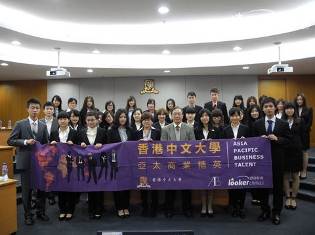 Marketing and Brand Management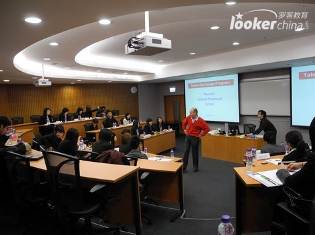 Financial Market in Hong KongFinancial Market in Hong Kong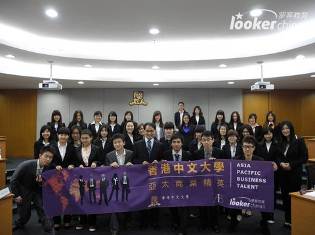 Personal Investment and Stock Trading大学课程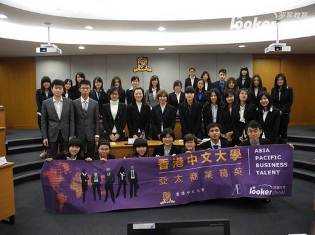 Value Based Leadership and Management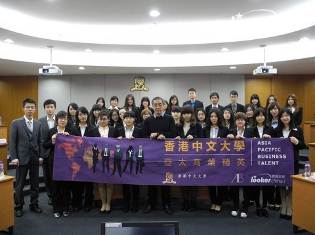 Personal Investment and Stock TradingPersonal Investment and Stock Trading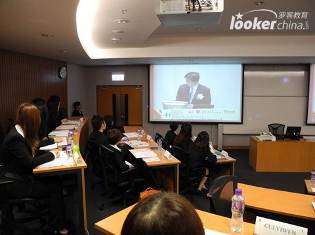 Multi-polar Disorder: G7 & BRICs 企业实训学员在项目期间在全球500强跨国企业参加实训，为期4个半天。企业将为每个小组指定由优秀员工担任实训导师，由职业经理人进行内训，内容包括：企业内训、商务模拟、案例分析、市场调研、实训汇报。学员要完成企业布置的实训作业，包括撰写策划书、市场分析报告。最后，企业将为学员颁发《实训证明》，并为实训汇报中评选出的优秀学员颁发《推荐信》。实训企业在以下企业中挑选：英国保诚（Prudential）、加拿大宏利（Manulife）、富通（Aegis）等。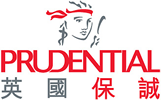 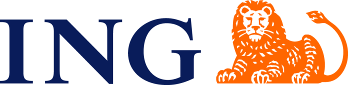 实训课题涉及：市场调研技巧（Marketing Survey）财务规划（Financial Planning）报告撰写技巧（Proposal Writing Skills）模拟投资（Investment Simulation）客户礼仪（Business Etiquette）实训作业香港内地理财市场的对比（Comparison between Hong Kong and Mainland）市场预测（Market Forecast）案例分析（Case Study）学员在项目期间在全球500强跨国企业参加实训，为期4个半天。企业将为每个小组指定由优秀员工担任实训导师，由职业经理人进行内训，内容包括：企业内训、商务模拟、案例分析、市场调研、实训汇报。学员要完成企业布置的实训作业，包括撰写策划书、市场分析报告。最后，企业将为学员颁发《实训证明》，并为实训汇报中评选出的优秀学员颁发《推荐信》。实训企业在以下企业中挑选：英国保诚（Prudential）、加拿大宏利（Manulife）、富通（Aegis）等。实训课题涉及：市场调研技巧（Marketing Survey）财务规划（Financial Planning）报告撰写技巧（Proposal Writing Skills）模拟投资（Investment Simulation）客户礼仪（Business Etiquette）实训作业香港内地理财市场的对比（Comparison between Hong Kong and Mainland）市场预测（Market Forecast）案例分析（Case Study）学员在项目期间在全球500强跨国企业参加实训，为期4个半天。企业将为每个小组指定由优秀员工担任实训导师，由职业经理人进行内训，内容包括：企业内训、商务模拟、案例分析、市场调研、实训汇报。学员要完成企业布置的实训作业，包括撰写策划书、市场分析报告。最后，企业将为学员颁发《实训证明》，并为实训汇报中评选出的优秀学员颁发《推荐信》。实训企业在以下企业中挑选：英国保诚（Prudential）、加拿大宏利（Manulife）、富通（Aegis）等。实训课题涉及：市场调研技巧（Marketing Survey）财务规划（Financial Planning）报告撰写技巧（Proposal Writing Skills）模拟投资（Investment Simulation）客户礼仪（Business Etiquette）实训作业香港内地理财市场的对比（Comparison between Hong Kong and Mainland）市场预测（Market Forecast）案例分析（Case Study）学员在项目期间在全球500强跨国企业参加实训，为期4个半天。企业将为每个小组指定由优秀员工担任实训导师，由职业经理人进行内训，内容包括：企业内训、商务模拟、案例分析、市场调研、实训汇报。学员要完成企业布置的实训作业，包括撰写策划书、市场分析报告。最后，企业将为学员颁发《实训证明》，并为实训汇报中评选出的优秀学员颁发《推荐信》。实训企业在以下企业中挑选：英国保诚（Prudential）、加拿大宏利（Manulife）、富通（Aegis）等。实训课题涉及：市场调研技巧（Marketing Survey）财务规划（Financial Planning）报告撰写技巧（Proposal Writing Skills）模拟投资（Investment Simulation）客户礼仪（Business Etiquette）实训作业香港内地理财市场的对比（Comparison between Hong Kong and Mainland）市场预测（Market Forecast）案例分析（Case Study）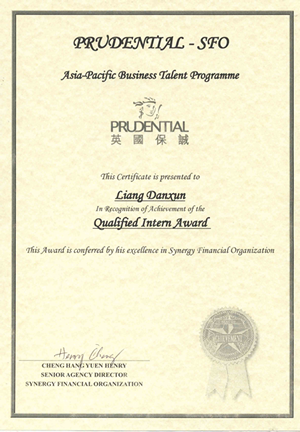 实训证明实训证明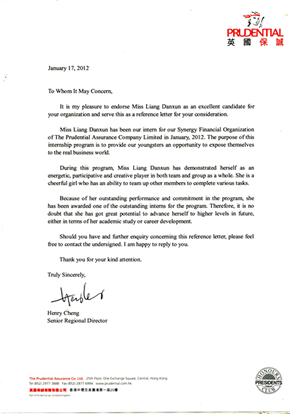 推荐信推荐信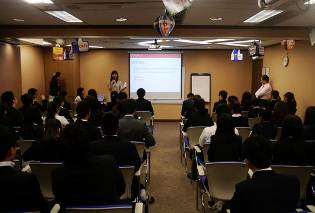 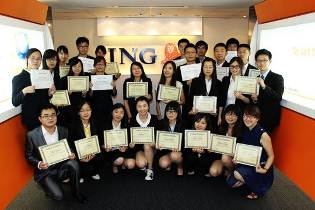 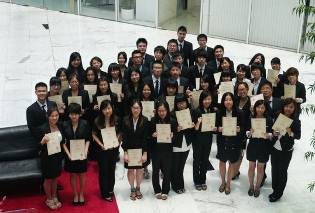 企业访问学员在项目期间将以商务访问的形式深入了解香港不同行业的知名企业，由企业代表讲解行业特点、企业核心竞争力、职业路径等话题，并安排学员小组讨论或互动交流。在体验真实的商业世界的同时，学员也将提升国际视野。访问企业在以下往期访问企业中选取部分进行访问：彭博集团（Bloomberg）海通国际（HTISEC）港铁公司（MTR）香港贸易发展局（HKTDC）香港金融管理局（HKMA）香港交易所（HKEX）南华早报（SCMP）数码港集团（Cyberport）学员在项目期间将以商务访问的形式深入了解香港不同行业的知名企业，由企业代表讲解行业特点、企业核心竞争力、职业路径等话题，并安排学员小组讨论或互动交流。在体验真实的商业世界的同时，学员也将提升国际视野。访问企业在以下往期访问企业中选取部分进行访问：彭博集团（Bloomberg）海通国际（HTISEC）港铁公司（MTR）香港贸易发展局（HKTDC）香港金融管理局（HKMA）香港交易所（HKEX）南华早报（SCMP）数码港集团（Cyberport）学员在项目期间将以商务访问的形式深入了解香港不同行业的知名企业，由企业代表讲解行业特点、企业核心竞争力、职业路径等话题，并安排学员小组讨论或互动交流。在体验真实的商业世界的同时，学员也将提升国际视野。访问企业在以下往期访问企业中选取部分进行访问：彭博集团（Bloomberg）海通国际（HTISEC）港铁公司（MTR）香港贸易发展局（HKTDC）香港金融管理局（HKMA）香港交易所（HKEX）南华早报（SCMP）数码港集团（Cyberport）学员在项目期间将以商务访问的形式深入了解香港不同行业的知名企业，由企业代表讲解行业特点、企业核心竞争力、职业路径等话题，并安排学员小组讨论或互动交流。在体验真实的商业世界的同时，学员也将提升国际视野。访问企业在以下往期访问企业中选取部分进行访问：彭博集团（Bloomberg）海通国际（HTISEC）港铁公司（MTR）香港贸易发展局（HKTDC）香港金融管理局（HKMA）香港交易所（HKEX）南华早报（SCMP）数码港集团（Cyberport）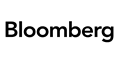 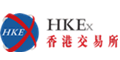 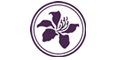 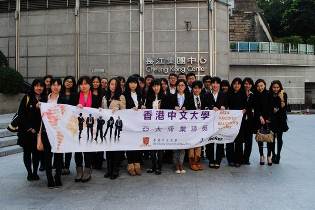 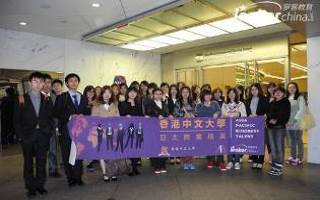 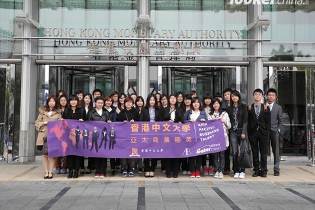 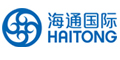 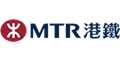 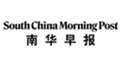 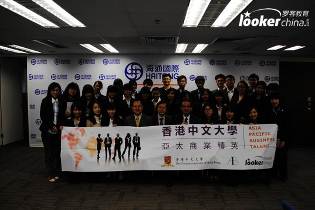 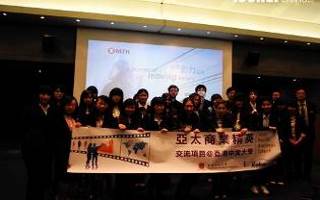 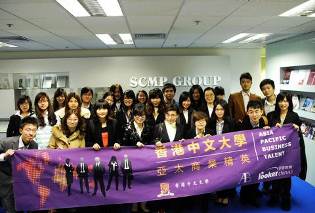 欢迎仪式香港中文大学商学院将在开幕欢迎仪式上为学员进行项目启航，由主办部门领导致辞并介绍项目日程安排、结业典礼及商业策划比赛的要求等。随后由老师带领学员参观校园，学员在参访香港中文大学校园的同时，领略顶尖名校的底蕴和文化。校方还特意安排结业午餐会，学员和校方高层共聚一堂，在品味香港美食同时近距离交流。香港中文大学商学院将在开幕欢迎仪式上为学员进行项目启航，由主办部门领导致辞并介绍项目日程安排、结业典礼及商业策划比赛的要求等。随后由老师带领学员参观校园，学员在参访香港中文大学校园的同时，领略顶尖名校的底蕴和文化。校方还特意安排结业午餐会，学员和校方高层共聚一堂，在品味香港美食同时近距离交流。香港中文大学商学院将在开幕欢迎仪式上为学员进行项目启航，由主办部门领导致辞并介绍项目日程安排、结业典礼及商业策划比赛的要求等。随后由老师带领学员参观校园，学员在参访香港中文大学校园的同时，领略顶尖名校的底蕴和文化。校方还特意安排结业午餐会，学员和校方高层共聚一堂，在品味香港美食同时近距离交流。香港中文大学商学院将在开幕欢迎仪式上为学员进行项目启航，由主办部门领导致辞并介绍项目日程安排、结业典礼及商业策划比赛的要求等。随后由老师带领学员参观校园，学员在参访香港中文大学校园的同时，领略顶尖名校的底蕴和文化。校方还特意安排结业午餐会，学员和校方高层共聚一堂，在品味香港美食同时近距离交流。校园沉浸学在港中文，学员将有机会充分体验纯正的香港校园生活。学员可以在大学学生餐厅就餐，并与香港学生互动交流。所有学员还将得到校方发放的校园无线上网账户，方便学习和调研。学在港中文，学员将有机会充分体验纯正的香港校园生活。学员可以在大学学生餐厅就餐，并与香港学生互动交流。所有学员还将得到校方发放的校园无线上网账户，方便学习和调研。学在港中文，学员将有机会充分体验纯正的香港校园生活。学员可以在大学学生餐厅就餐，并与香港学生互动交流。所有学员还将得到校方发放的校园无线上网账户，方便学习和调研。学在港中文，学员将有机会充分体验纯正的香港校园生活。学员可以在大学学生餐厅就餐，并与香港学生互动交流。所有学员还将得到校方发放的校园无线上网账户，方便学习和调研。商务策划比赛学员将以小组为单位进行商务策划比赛（Business Competition），展示自己小组的策划方案。评委和其他小组代表分别进行提问、打分，并为最佳团队颁发官方推荐信。学员将以小组为单位进行商务策划比赛（Business Competition），展示自己小组的策划方案。评委和其他小组代表分别进行提问、打分，并为最佳团队颁发官方推荐信。学员将以小组为单位进行商务策划比赛（Business Competition），展示自己小组的策划方案。评委和其他小组代表分别进行提问、打分，并为最佳团队颁发官方推荐信。学员将以小组为单位进行商务策划比赛（Business Competition），展示自己小组的策划方案。评委和其他小组代表分别进行提问、打分，并为最佳团队颁发官方推荐信。商务策划比赛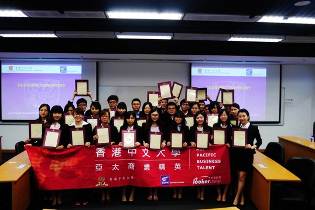 所有师生比赛合影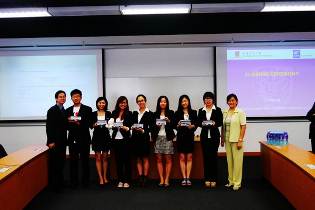 最佳团队获得推荐信最佳团队获得推荐信结业证书圆满完成交流项目的学员将在结业仪式上获得香港中文大学商学院颁发的《结业证书》，并与院方领导合影留念。圆满完成交流项目的学员将在结业仪式上获得香港中文大学商学院颁发的《结业证书》，并与院方领导合影留念。圆满完成交流项目的学员将在结业仪式上获得香港中文大学商学院颁发的《结业证书》，并与院方领导合影留念。圆满完成交流项目的学员将在结业仪式上获得香港中文大学商学院颁发的《结业证书》，并与院方领导合影留念。住宿标准双人标准间，配有空调、独立卫浴、无线网络。港澳通行证事宜香港中文大学商学院为每位学员签发《邀请函》。学生自行在户口所在城市的出入境管理中心办理港澳通行证及签注：户口所在地为开放自由行的城市，同学可办理G类或Q类签注；户口所在地为未开放自由行的城市，同学持邀请函可办理Q类，或L类签注。录取人数每班不超过45人截至日期2015年12月20日申请对象在校本科生和研究生费用组成项目总费用8300元（5900元学费+2400元杂费）学费：包含香港中文大学课程费、企业实训费、结业证书等；杂费：包含住宿费、专车接送、保险费等以上费用不包括往返机票和三餐往返机票：可以选择自己订从家乡往返香港的机票，也可选择由主办方代订团体票。往返机票一般在1500-2000元上下；个人杂费：建议出发前兑换1000-2000港元，香港境内可使用银联卡。三餐在大学餐厅解决，每餐在15-20港元之间。申请材料申请表身份证（复印件或扫描件）学生证扫描件（对于暂没有护照的同学可以先提交学生证复印件，并尽快准备护照）咨询方式项目具体细节，请咨询项目主办方：项目主管：王老师 185 0216 7300、18321715802（微信）固定电话：021-60103029邮箱：gep@lookerchina.com咨询QQ：2851986111